федеральное государственное бюджетное образовательное учреждение высшего образования«Оренбургский государственный медицинский университет»Министерства здравоохранения Российской ФедерацииФОНД ОЦЕНОЧНЫХ СРЕДСТВ ДЛЯ ПРОВЕДЕНИЯ ТЕКУЩЕГО КОНТРОЛЯ УСПЕВАЕМОСТИ И ПРОМЕЖУТОЧНОЙ АТТЕСТАЦИИ ОБУЧАЮЩИХСЯ ПО ДИСЦИПЛИНЕЛОГИСТИКА В МЕДИЦИНСКОЙ ОРГАНИЗАЦИИпо направлению подготовки32.04.01 Общественное здравоохранениеЯвляется частью основной профессиональной образовательной программы высшего образования - программы магистратуры Общественное здравоохранение (профиль «Менеджмент в сестринском деле»), одобренной ученым советом ФГБОУ ВО ОрГМУ Минздрава России (протокол № 12 от 26 июня 2020 года) и утвержденной ректором ФГБОУ ВО ОрГМУ Минздрава России 26 июня 2020 года.ОренбургПаспорт фонда оценочных средствФонд оценочных средств по дисциплине содержит типовые контрольно-оценочные материалы для текущего контроля успеваемости обучающихся, в том числе контроля самостоятельной работы обучающихся, а также для контроля сформированных в процессе изучения дисциплины результатов обучения на промежуточной аттестации в форме экзамена.Контрольно-оценочные материалы текущего контроля успеваемости распределены по темам дисциплины и сопровождаются указанием используемых форм контроля и критериев оценивания. Контрольно-оценочные материалы для промежуточной аттестации соответствуют форме промежуточной аттестации по дисциплине, определенной в учебной плане ОПОП и направлены на проверку сформированности знаний, умений и навыков по каждой компетенции, установленной в рабочей программе дисциплины.  В результате изучения дисциплины у обучающегося формируются следующие компетенции:Оценочные материалы текущего контроля успеваемости обучающихся. Оценочные материалы по каждой теме дисциплины Модуль 1.	Логистика в медицинской организации.Тема 1:  Основные понятия логистики. Логистические системыФорма текущего контроля успеваемости: Тестирование.Письменный опрос.Устный опрос.Оценочные материалы текущего контроля успеваемости:Вопросы для письменного опроса:Дайте определение термина «логистика».Дайте определение термина «логистическая операция».Дайте определение термина «логистическая функция».Дайте определение термина «материальный поток».Дайте определение термина «информационный поток».Понятие логистической системы.Назовите задачи логистической системы.Перечислите виды логистических систем.Тестовые задания:1. Что такое логистика?1) организация перевозок2) предпринимательская деятельность3) наука и искусство управления материальным потоком4) искусство коммерции2. Что является объектом исследования в логистике?1) процессы, выполняемые торговлей2) материальные и соответствующие им информационные потоки3) рынки и конъюнктура конкретных товаров и услуг4) экономические отношения, возникающие в процессе товародвижения3. Что из представленного оказывает наиболее сильное влияние на развитие логистики?1) компьютеризация управления процессами в сферах производства и обращения2) совершенствование производства отдельных видов товаров3) совершенствование налоговой системы4) увеличение численности населения в регионе4. Объектом изучения логистики являются:1) материальные потоки товарных отношений внутри организации2) материальные потоки и расходы, связанные с конкретной организацией3) связанные друг с другом материальные и информационные потоки5. Объект исследования в логистике – это:1) движение товара, в ходе котором возникают экономические отношения2) соответствующие друг другу материальные и информационные потоки3) все торговые процессы6. Под логистикой обычно принято понимать:1) курирование трех основных потоков – финансовых, информационных и материальных2) перевозки грузов и умелое управления ими3) последовательность управления различными потоками (сервисными, финансовыми, информационными и материальными) и логическое упорядочение имеющихся функций7. Предметом логистики как науки является:1) оптимизация финансовых потоков и потоков услуг2) оптимизация информационных услуг3) оптимизация материальных потоков и потоков услуг, а также дополнительных потоков, которые им соответствуют (информационные и финансовые)8. Логистика является:1) наукой и искусством управления материальным потоком2) организацией различных перевозок3) предпринимательской деятельностью и искусством в ней9. Основная цель логистики:1) наведение порядка в бумажных делах организации2) увеличение доходов фирмы или предприятия3) правильное управление работающими кадрами10. Что оказывает на совершенствование логистики особо сильное воздействие?1) упрощение системы налогообложения предприятий2) рост региональной численности населения3) управление производственными процессами внутри фирмы посредством компьютеризации11. Как определяется понятие «логистическая функция»?1) операции по логистике (в виде укрупненной группы), которые направлены на воплощение целей, поставленных перед логистической системой2) объемное исследование рынка логистики и комплекс мероприятий, направленных на улучшение качество процесса этого исследования3) разнообразные виды деятельности, цель которых заключается в получении конкретного груза в конкретном месте.12. Что такое логистическая функция?1) множество элементов, находящихся в отношениях связи друг с другом, образующих определенную целостность, единство2) совокупность различных видов деятельности с целью получения необходимого количества груза в нужном месте, в нужное время, с минимальными затратами3) укрупненная группа логистических операций, направленных на реализацию целей логистической системы4) система мероприятий по комплексному изучению рынка13. Единица измерения материального потока:1) рубль2) кубический метр3) количество тонн, приходящихся на квадратный метр (т/м2)4) тонна5) штука6) количество тонн, проходящих через участок в единицу времени (т/год)14. Что такое материальный поток?1) самостоятельная часть логистического процесса, выполняемая на одном рабочем месте и/или с помощью одного технического устройства2) упорядоченная на оси времени последовательность логистических операций, направленная на обеспечение потребителя продукцией соответствующего ассортимента и качества в нужном количестве в требуемое время и место3) имеющая вещественную форму продукция, рассматриваемая в процессе приложения к ней различных логистических операций в заданном интервале времени4) материальная продукция, ожидающая вступления в процесс производственного или личного потребления, или в процесс продажи15. Что такое логистическая операция?1) самостоятельная часть логистического процесса, выполняемая на одном рабочем месте и/или с помощью одного технического устройства2) имеющая вещественную форму продукция, рассматриваемая в процессе приложения к ней различных логистических операций в заданном интервале времени3) материальная продукция, ожидающая вступления в процесс производственного или личного потребления или в процесс продажи16. На основе какого признака происходит классификация материальных потоков на внешние, внутренние, входные и выходные?1) отношение к логистической системе2) натурально-вещественный состав продвигающегося в потоке груза3) количество груза4) степень совместимости грузов5) консистенция груза17. Отметьте шестое правило логистики:1) цвет - нужного цвета2) затраты - с минимальными затратами3) транспорт  - правильным видом транспорта4) тара - в нужной таре5) вес - нужного веса18. Существенная предпосылка применения логистики в хозяйственной практике:1) усиление конкуренции на товарном рынке2) совершенствование производства отдельных видов товаров3) совершенствование налоговой системы4) рост численности населения19. Выберите понятие данному определению – «вещественная форма продукции, которая рассматривается через призму различных логистических операций в заданном временном интервале»:1) логистическая функция2) часть любого процесса логистики3) материальный поток20. Логистическая операция – это самостоятельная часть логистического процесса…1) которая реализуется на нескольких рабочих местах посредством большого2) количества оборудования3) которая совершается на одном рабочем месте посредством большого количества оборудования4) которая реализуется на одном рабочем месте и(или) с одним техническим устройствомВопросы для устного опроса:Логистика, как наука. Цель и задачи изучения.Подходы и методы изучения логистики.Этапы развития и эволюция логистики.Предпосылки развития логистики.Традиционный и логистический подходы к управлению организацией. Принципиальное отличие логистического подхода к управлению материальными потоками от традиционного.Понятие логистической операции и логистической функции, материального и информационного потоков.Понятие логистической системы как адаптивной системы с обратной связью, выполняющей те или иные логистические функции.Понятие логистических подсистем и логистической цепи.Задачи логистической системы.Виды логистических систем.Вопросы для самоконтроля:Предпосылки развития логистики.Традиционный и логистический подходы к управлению организацией. Модель логистической системы.Трехуровневая иерархическая модель логистической системы. Тема 2: Функциональные области логистикиФорма текущего контроля успеваемости: Тестирование.Письменный опрос.Устный опрос.Оценочные материалы текущего контроля успеваемости:Вопросы для письменного опроса:Перечислите основные функциональные области логистики.Дайте понятие закупочной логистике.Назовите задачи производственной логистики.Назовите виды посредников.Назовите задачи транспортной логистики.Дайте понятие складской логистике.Назовите виды складов.Дайте понятие информационной логистической системыТестовые задания:1. Объектом изучения производственной логистики являются:1) любые виды предприятий2) системы внешнего производства, связанные с логистикой3) внутрипроизводные логистические системы, например, предприятия оптовой торговли, оснащенные складами2. Информационная логистика должна реализовывать следующие функции:1) собирать информацию и преобразовывать ее2) собирать информацию и управлять ею, а также хранить и передавать3) собирать информацию, анализировать и преобразовывать ее, накапливать, хранить, передавать и фильтровать, а также управлять информационными потоками, объединять и разделять их3. Отметьте термин чуждый логистике?:1) “Точно-в-срок”2) “Любой ценой”3) “Цена-Качество”4. Чуждая закупочной логистике задача:1) определение объема закупок2) координация процессов выполнения технологических операций3) выбор поставщика5. Основными критериями выбора лучшего поставщика является:1) имидж, налаженные долгосрочные хозяйственные отношения, финансовое состояние2) удобство размещения, предлагаемый широкий ассортимент продукции, наличие товаров-субститутов3) стоимость приобретаемой продукции, качество обслуживания; надежность обслуживания6. Основными критериями выбора лучшего поставщика является:1) имидж, налаженные долгосрочные хозяйственные отношения, финансовое состояние2) низкие цены, короткое время выполнения заказов, оказание технической поддержки3) стоимость приобретаемой продукции, качество обслуживания; надежность обслуживания7. Основными критериями выбора лучшего поставщика является:1) имидж, налаженные долгосрочные хозяйственные отношения, финансовое состояние2) удобство размещения, предлагаемый широкий ассортимент продукции, наличие товаров-субститутов3) стоимость приобретаемой продукции, качество обслуживания; надежность обслуживания8. Основными критериями выбора лучшего поставщика является:1) имидж, налаженные долгосрочные хозяйственные отношения, финансовое состояние2) низкие цены, короткое время выполнения заказов, оказание технической поддержки3) стоимость приобретаемой продукции, качество обслуживания; надежность обслуживания9. Тянущей системой в логистике является…1) система организации производства, в которой детали полуфабрикаты подаются с предыдущей технологической операции на последующую в соответствии с централизованно сформированным графиком производства2) система организации производства, в которой детали и полуфабрикаты подаются с предыдущей технологической операции на последующую по мере необходимости (жесткий график отсутствует)3) система управления запасами в каналах сферы обращения, в которой решение о пополнении запасов на периферийных складах принимается централизованно4) стратегия сбыта, направленная на опережающее (по отношению к спросу) формирование товарных запасов на оптовых и розничных торговых организациях10. Толкающей системой в логистике является …1) система управления запасами в каналах сферы обращения с децентрализованным процессом принятия решений о пополнении запасов2) система организации производства, в которой детали и полуфабрикаты подаются с предыдущей технологической операции на последующую по мере необходимости (жесткий график отсутствует)3) стратегия сбыта, направленная на опережающее (по отношению к спросу) формирование товарных запасов в оптовых и розничных торговых организациях11. Какое высказывание определяет производственную логистику?1) компания производит только ту продукцию, на которую получила заказ2) фирма произвела на товар наценку в размере сорока дополнительных процентов3) компания выпускает ту продукцию, которую планирует пустить в свободную реализацию12. Лишняя задача распределительной логистики:1) Максимализация прибыли предприятия при более полном удовлетворении спроса потребителей2) Минимизация использования горизонтальной системы распределения в противовес вертикальной3) Рациональное поведение на рынке с учетом его постепенно меняющейся структуры13. Определите критерий выбора варианта организации товародвижения:1) оптимальный уровень обслуживания потребителей2) минимум издержек на закупки3) минимум издержек на содержание запасов4) минимум издержек на транспортирование14. В традиционном понимании производственная логистика рассматривают процессы, которые происходят в сфере:1) материального производства2) нематериального производства3) физического распределения15. Не является логистическим звеном:1) транспортное предприятие2) склад3) цех промышленного предприятия4) нет правильного ответа5) коммерческий банк16.Основной задачей складской логистики является1) Складирование и подготовка грузов к поставкам2) Закуп наиболее прибыльных грузов3) Организация работы склада с минимизацией расходов на хранение17. Какой вид транспорта занимает первое место по способности доставлять груз непосредственно к складу потребителя1) воздушный2) железнодорожный3) водный4) автомобильный18. Как расположить виды транспорта в порядке убывания способности доставить груз к потребительскому складу?1) автомобильный-железнодорожный-водный-воздушный2) автомобильный-водный-воздушный-железнодорожный3) автомобильный-железнодорожный-воздушный-водный19. Как расположить виды транспорта в порядке убывания способности в точности соблюдать график доставки груза в любых условиях?1) воздушный-автомобильный-водный-железнодорожный2) автомобильный-железнодорожный-водный-воздушный3) железнодорожный-водный-автомобильный-воздушный20. К логическим посредникам в каналах распределения, которые выполняют поддерживающие функции, принадлежат:1) экспедиторские фирмы2) транспортные организации3) грузовые терминалы4) страховые компанииВопросы для устного опроса:Перечислите основные функциональные области логистики.Закупочная логистика: понятие, цель и задачи. Производственная логистика: цель и задачи.Толкающая и вытягивающая системы управления производством. Распределительная логистика: понятие, цель и задачи, отличие от традиционного сбыта, виды посредников.Определение оптимального количества распределительных центров. Транспортная логистика: понятие, цель и задачи. Складская логистика: понятие, цель и задачи, виды складов. Информационная логистика. Информационная логистическая система. Штриховое кодирование в логистике.Вопросы для самоконтроля:Закупочная логистика: задачи выбора поставщика, «сделать или купить».Производственная логистика: толкающая и вытягивающая системы управления производством. Распределительная логистика: отличие от традиционного сбыта, виды посредников, определение оптимального количества распределительных центров. Транспортная логистика: виды транспорта. Выбор транспорта Складская логистика: цель и задачи, виды складов. Информационная логистика. Информационная логистическая система. Штриховое кодирование в логистике.Тема 3: Управление запасамиФорма текущего контроля успеваемости: Тестирование.Письменный опрос.Устный опрос.Оценочные материалы текущего контроля успеваемости:Вопросы для письменного опроса:Дайте понятие «запасы».Назовите виды запасов.Перечислите факторы, влияющие на оптимальный размер партии поставляемых товаров.Перечислите факторы, влияющие на оптимальную частоту заказов.Назовите правило Парето.Назовите методы управления запасами.В чем заключается АВС-анализ.В чем заключается XYZ-анализ.Тестовые задания:1. С целью снижения чего организация создает запасы?1) потерь от закупки мелких партий товаров по более высоким ценам2) потерь от омертвления в запасах отвлеченных финансовых средств3) риска порчи товаров4) расходов на оплату труда персонала, занятого хранением товаров2. Какие товары принято относиться к категории “производственный запас” ? на складах организаций оптовой торговли1) на складах сырья2) в пути от поставщика к потребителю3) на складах готовой продукции3. Основная часть производственных и товарных запасов, которые предназначены для обеспечения непрерывности процесса производства и сбыта между двумя очередными поставками – это:1) текущее запасы2) страховые запасы3) подготовительные запасы4) сезонные запасы4. По условиям содержания на предприятии запасов на одном уровне:1) входной материальный поток будет больше выходного потока2) входной материальный поток будет меньше выходного потока3) входной материальный поток будет равняться выходному потоку4) входной материальный поток прерывается5. Дифференциация запасов по методам XYZ проводятся на основе:1) затрат на приобретение запасов2) степени размерности спроса и точности прогнозирования3) конкурентоспособности товарной позиции4) жизненного цикла товаров6. Параметром, который постоянно вычисляется и характеризует систему управления запасами с установленной периодичностью пополнения запасов к постоянному уровню является:1) точка заказа2) размер заказа3) интервал между заказами4) все перечисленное выше7. Признаком, на основе которого конкретную позицию ассортимента зачисляют к группе X, Y или Z есть:1) жизненный цикл товарной продукции2) закупочная стоимость запасов за товарную позицию3) коэффициент вариации спроса за товарную позицию4) часть товара на рынке8. Согласно с анализом XYZ товары с сезонным характером спроса могут быть зачислены к группе:1) X2) Y3) Z9. Какие выгоды создает складирование?1) экономические2) закупочные3) обогащенияВопросы для устного опроса:Необходимость создания материальных запасов, понятие и виды запасов. Основные подходы и методы управления запасами.Определение оптимального размера запаса. Факторы, влияющие на оптимальный размер партии поставляемых товаров, и оптимальную частоту заказов.Системы управления складскими запасами. АВС-анализ, анализ XYZ и управление запасами.Вопросы для самоконтроля:Понятие и виды материальных запасов. Основные подходы и методы управления запасами.Определение оптимального размера запаса. Факторы, влияющие на оптимальный размер партии поставляемых товаров, и оптимальную частоту заказов.Системы управления складскими запасами. АВС-анализ, анализ XYZ и управление запасами.Критерии оценивания, применяемые при текущем контроле успеваемости, в том числе при контроле самостоятельной работы обучающихсяОценочные материалы промежуточной аттестации обучающихся.Промежуточная аттестация по дисциплине в форме зачета проводится по билетам, в устной форме.Критерии, применяемые для оценивания обучающихся на промежуточной аттестацииОценка «Зачтено». Ответы на поставленные вопросы излагаются логично, последовательно и не требуют дополнительных пояснений. Полно раскрываются причинно-следственные связи между явлениями и событиями. Делаются обоснованные выводы. Демонстрируются глубокие знания базовых нормативно-правовых актов. Соблюдаются нормы литературной речи.Оценка «Не зачтено». Материал излагается непоследовательно, сбивчиво, не представляет определенной системы знаний по дисциплине. Не раскрываются причинно-следственные связи между явлениями и событиями. Не проводится анализ. Выводы отсутствуют. Ответы на дополнительные вопросы отсутствуют. Имеются заметные нарушения норм литературной речи.Вопросы для проверки теоретических знаний по дисциплинеВопросы к зачетуЛогистика, как наука. Цель и задачи изучения.Подходы и методы изучения логистики.Этапы развития и эволюция логистики.Предпосылки развития логистики.Традиционный и логистический подходы к управлению организацией. Принципиальное отличие логистического подхода к управлению материальными потоками от традиционного.Понятие логистической операции и логистической функции, материального и информационного потоков.Понятие логистической системы как адаптивной системы с обратной связью, выполняющей те или иные логистические функции.Понятие логистических подсистем и логистической цепи.Задачи логистической системы.Виды логистических систем.Модель логистической системы. Трехуровневая иерархическая модель логистической системы. Перечислите основные функциональные области логистики.Закупочная логистика: понятие, цель и задачи. Производственная логистика: цель и задачи. Толкающая и вытягивающая системы управления производством. Распределительная логистика: понятие, цель и задачи, отличие от традиционного сбыта, виды посредников. Определение оптимального количества распределительных центров. Транспортная логистика: понятие, цель и задачи. Складская логистика: понятие, цель и задачи, виды складов. Информационная логистика. Информационная логистическая система. Штриховое кодирование в логистике.Необходимость создания материальных запасов, понятие и виды запасов. Основные подходы и методы управления запасами.Определение оптимального размера запаса. Факторы, влияющие на оптимальный размер партии поставляемых товаров, и оптимальную частоту заказов.Системы управления складскими запасами. АВС-анализ, анализ XYZ и управление запасами.Практические задания для проверки сформированных умений и навыковПрактические заданияЗадача № 1В целях укрепления позиции на рынке руководство организации приняло решение расширить ассортимент. Свободных финансовых средств, необходимых для кредитования дополнительных товарных ресурсов, организация не имеет. Перед службой логистики была поставлена задача усиления контроля товарных запасов с целью сокращения общего объема денежных средств, омертвленных в запасах. Необходимо провести анализ ассортимента по методам АВС и XYZ, в результате чего распределить ассортиментные позиции по группам и сформулировать соответствующие рекомендации по управлению запасами. Торговый ассортимент организации, средние запасы за год, а также объемы продаж по отдельным кварталам представлены в таблице.Решение.1. Проведем АВС-анализ запасов. В качестве критерия классификации выберем показатель Средние запасы за год. В результате выделили группу А товарных позиций 1, 9 и 8, которые составляют около 80% всех запасов фирмы. В группу В входят товарные позиции 4 и 7, остальные позиции попали в группу С.Для большей наглядности построили диаграмму Парето в программе MS Excel.

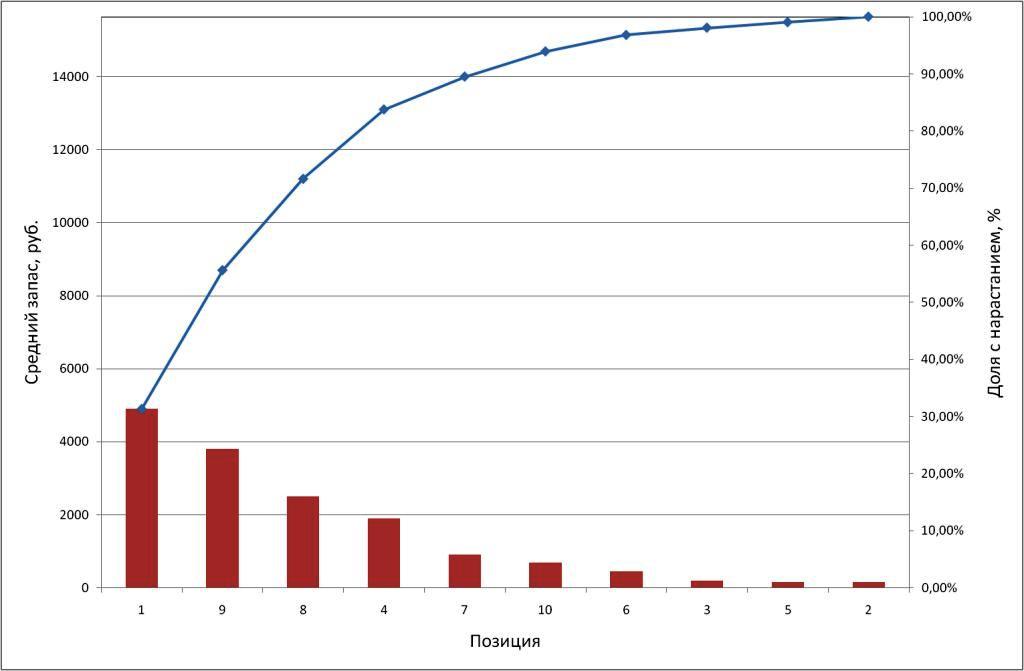 Вывод: в первую очередь необходимо контролировать запасы товаров, входящих в группу А. Теперь необходимо разобраться, оправдано ли такое количество хранимых запасов. Для этого проведем еще один АВС-анализ.
2. Выберем другой критерий классификации товарных запасов – Объем реализации за год. В результате проведенного АВС-анализа в основную группу А попали товарные позиции 1, 9, 4 и 8. В группе В оказались позиции 7 и 10, остальные в группе С. Отметим, что все товарные позиции из группы А по предыдущему анализу на этот раз также попали в группу А. Это еще раз указывает на необходимость контроля уровня этих запасов.Наибольшую выручку приносят товарные позиции, попавшие в группу А. Поэтому службе логистики необходимо обеспечивать постоянное наличие этих товаров. По этим товарам допустимо создавать страховой запас с избытком. Более точнее настроить систему управления запасами позволят результаты XYZ-анализа.
3. Проведем XYZ-анализ товарных позиций. В отличии от АВС-анализа XYZ подразумевает использование единственного критерия классификации запасов – коэффициента вариации. Коэффициент вариации рассчитывается по формуле:v = (S / R ср) * 100%,где S – среднее квадратическое (стандартное) отклонение объемов реализации за период;
R ср – средний объем реализации за этот же период.Чем меньше значение коэффициента вариации, тем более стабильны продажи товаров. В соответствии со значением коэффициента вариации все товарные позиции делятся на три группы: X, Y и Z. В группу X попадают товары с коэффициентом вариации менее 10%. В группу Y – товары с коэффициентом вариации от 10% до 25%. В группу Z – товары с коэффициентом вариации более 25%.
Результаты XYZ-анализа представлены в таблице ниже.В группу X вошли товарные позиции 1, 6 и 9. В группу Y – 2, 7 и 10. Остальные попали в группу Z – 3, 4, 5 и 8.4. Совместим результаты АВС и XYZ-анализа. При этом в общем случае формируется девять групп товаров. В нашем случае получилась следующая товарная матрица.Товары группы АХ (1 и 9) отличаются высоким объемом продаж и стабильностью. Необходимо обеспечить постоянное наличие товара, но не нужно создавать избыточный страховой запас, так как спрос на товары этой группы хорошо прогнозируется.Товары группы BY (7 и 10) при достаточно высоких продажах имеют недостаточную их стабильность. Считается, что товары группы Y имеют определенный тренд в объемах продаж – спад или рост. Чтобы обеспечить постоянное их наличие, нужно увеличить страховой запас.Товары группы AZ (8 и 4) отличаются высокими продажами и низкой прогнозируемостью спроса. Чтобы обеспечить постоянное наличие товаров данной группы, в ряде случаев создаются избыточные страховые запасы, но это может привести к росту суммарного товарного запаса компании. Поэтому здесь можно рекомендовать перейти на более частные поставки, работать с более надежными поставщиками, более тщательно организовать контроль за расходом этих товаров.Для товаров группы СХ (6) можно уменьшить страховой запас до минимального уровня и использовать систему управления запасами с постоянной периодичностью между заказами.По товарам группы CY (2) можно перейти на систему с постоянным объемом заказа, но при этом формировать страховой запас, исходя из имеющихся у компании финансовых ресурсов.В группу товаров CZ попали позиции 3 и 5. По возможности эти товары лучше вывести из ассортимента. В любом случае их нужно регулярно контролировать, так как именно из этих товаров возникают неликвиды, от которых компания несет потери.Образец экзаменационного билетаФЕДЕРАЛЬНОЕ ГОСУДАРСТВЕННОЕ БЮДЖЕТНОЕ ОБРАЗОВАТЕЛЬНОЕ УЧРЕЖДЕНИЕ ВЫСШЕГО ОБРАЗОВАНИЯ«ОРЕНБУРГСКИЙ ГОСУДАРСТВЕННЫЙ МЕДИЦИНСКИЙ УНИВЕРСИТЕТ»  МИНИСТЕРСТВА ЗДРАВООХРАНЕНИЯ РОССИЙСКОЙ ФЕДЕРАЦИИКафедра Общественного здоровья и здравоохранения №1направление подготовки 32.04.01 Общественное здравоохранениедисциплина Логистика в медицинской организации ЗАЧЕТНЫЙ БИЛЕТ № 1I. ТЕОРЕТИЧЕСКИЕ ВОПРОСЫ1 Понятие логистической операции и логистической функции, материального и информационного потоков.2. Транспортная логистика: понятие, цель и задачи.II. ПРАКТИЧЕСКАЯ ЧАСТЬПровести анализ ассортимента по методу АВС, в результате чего распределить ассортиментные позиции по группам и сформулировать соответствующие рекомендации по управлению запасами.Заведующий кафедрой общественного здоровья и здравоохранения № 1 									Борщук Е.Л.Декан факультета общественного здравоохранения									Москалева Ю.А. «____»_______________2021 г.Таблица соответствия результатов обучения по дисциплине и оценочных материалов, используемых на промежуточной аттестации.Наименование компетенцииИндикатор достижения компетенцииПК-4	Способность к обеспечению качества и безопасности деятельности подразделения медицинской организацииИнд.ПК4.2. Оценка системы безопасности медицинской организацииФорма контроля Критерии оцениванияустный опросОценкой «ОТЛИЧНО» оценивается ответ, который показывает прочные знания основных вопросов изучаемого материала, отличается глубиной и полнотой раскрытия темы; владение терминологическим аппаратом; умение объяснять сущность явлений, процессов, событий, делать выводы и обобщения, давать аргументированные ответы, приводить примеры; свободное владение монологической речью, логичность и последовательность ответа.устный опросОценкой «ХОРОШО» оценивается ответ, обнаруживающий прочные знания основных вопросов изучаемого материла, отличается глубиной и полнотой раскрытия темы; владение терминологическим аппаратом; умение объяснять сущность явлений, процессов, событий, делать выводы и обобщения, давать аргументированные ответы, приводить примеры; свободное владение монологической речью, логичность и последовательность ответа. Однако допускается одна - две неточности в ответе.устный опросОценкой «УДОВЛЕТВОРИТЕЛЬНО» оценивается ответ, свидетельствующий в основном о знании изучаемого материала, отличающийся недостаточной глубиной и полнотой раскрытия темы; знанием основных вопросов теории; слабо сформированными навыками анализа явлений, процессов, недостаточным умением давать аргументированные ответы и приводить примеры; недостаточно свободным владением монологической речью, логичностью и последовательностью ответа. Допускается несколько ошибок в содержании ответа.устный опросОценкой «НЕУДОВЛЕВОРИТЕЛЬНО» оценивается ответ, обнаруживающий незнание изучаемого материла, отличающийся неглубоким раскрытием темы; незнанием основных вопросов теории, несформированными навыками анализа явлений, процессов; неумением давать аргументированные ответы, слабым владением монологической речью, отсутствием логичности и последовательности. Допускаются серьезные ошибки в содержании ответа.тестированиеОценка «ОТЛИЧНО» выставляется при условии 90-100% правильных ответовтестированиеОценка «ХОРОШО» выставляется при условии 75-89% правильных ответовтестированиеОценка «УДОВЛЕТВОРИТЕЛЬНО» выставляется при условии 60-74% правильных ответовтестированиеОценка «НЕУДОВЛЕТВОРИТЕЛЬНО» выставляется при условии 59% и меньше правильных ответов.письменный опросОценкой «ОТЛИЧНО» оценивается ответ, который показывает прочные знания основных вопросов изучаемого материала, отличается глубиной и полнотой раскрытия темы; владение терминологическим аппаратом.письменный опросОценкой «ХОРОШО» оценивается ответ, обнаруживающий прочные знания основных вопросов изучаемого материла, отличается глубиной и полнотой раскрытия темы; владение терминологическим аппаратом. Однако допускается одна - две неточности в ответе.письменный опросОценкой «УДОВЛЕТВОРИТЕЛЬНО» оценивается ответ, свидетельствующий в основном о знании изучаемого материала, отличающийся недостаточной глубиной и полнотой раскрытия темы; знанием основных вопросов теории; слабо сформированными навыками анализа явлений, процессов. Допускается несколько ошибок в содержании ответа.письменный опросОценкой «НЕУДОВЛЕТВОРИТЕЛЬНО» оценивается ответ, обнаруживающий незнание изучаемого материла, отличающийся неглубоким раскрытием темы; незнанием основных вопросов теории, несформированными навыками анализа явлений, процессов. Допускаются серьезные ошибки в содержании ответа.решение ситуационных задачОценка «ОТЛИЧНО» выставляется если обучающимся дан правильный ответ на вопрос задачи. Объяснение хода ее решения подробное, последовательное, грамотное, с теоретическими обоснованиями (в т.ч. из лекционного курса), с необходимым схематическими изображениями и демонстрациями практических умений, с правильным и свободным владением терминологией; ответы на дополнительные вопросы верные, четкие.решение ситуационных задачОценка «ХОРОШО» выставляется если обучающимся дан правильный ответ на вопрос задачи. Объяснение хода ее решения подробное, но недостаточно логичное, с единичными ошибками в деталях, некоторыми затруднениями в теоретическом обосновании (в т.ч. из лекционного материала), в схематических изображениях и демонстрациях практических действий, ответы на дополнительные вопросы верные, но недостаточно четкие.решение ситуационных задачОценка «УДОВЛЕТВОРИТЕЛЬНО» выставляется если обучающимся дан правильный ответ на вопрос задачи. Объяснение хода ее решения недостаточно полное, непоследовательное, с ошибками, слабым теоретическим обоснованием (в т.ч. лекционным материалом), со значительными затруднениями и ошибками в схематических изображениях и демонстрацией практических умений, ответы на дополнительные вопросы недостаточно четкие, с ошибками в деталях.решение ситуационных задачОценка «НЕУДОВЛЕТВОРИТЕЛЬНО» выставляется если обучающимся дан правильный ответ на вопрос задачи. Объяснение хода ее решения дано неполное, непоследовательное, с грубыми ошибками, без теоретического обоснования (в т.ч. лекционным материалом), без умения схематических изображений и демонстраций практических умений или с большим количеством ошибок, ответы на дополнительные вопросы неправильные или отсутствуют.Номер позицииСредний запас за год по позиции, руб.Реализация за квартал, руб.Реализация за квартал, руб.Реализация за квартал, руб.Реализация за квартал, руб.Номер позицииСредний запас за год по позиции, руб.I кварталII кварталIII кварталIV квартал149004000370035004100215024030034040032005006004009004190033001000150020005150507018020645045049046048079001400104012001300825004001600200029009380036003300400034001069070010001100800№ позицииСредний запас за год по позиции, руб.Доля позиции, %Доля с нарастанием, %Группа1490031,33%31,33%A9380024,30%55,63%A8250015,98%71,61%A4190012,15%83,76%B79005,75%89,51%B106904,41%93,93%C64502,88%96,80%C32001,28%98,08%C51500,96%99,04%C21500,96%100,00%CИтого:15640100,00%№ позицииСредний запас за год по позиции, руб.Доля позиции, %Доля с нарастанием, %Группа11530026,06%26,06%A91430024,35%50,41%A4780013,28%63,69%A8690011,75%75,44%A749408,41%83,86%B1036006,13%89,99%B324004,09%94,07%C618803,20%97,28%C212802,18%99,46%C53200,54%100,00%CИтого:58720,0100,00%№ поз.Реализация за квартал, руб.Реализация за квартал, руб.Реализация за квартал, руб.Реализация за квартал, руб.Реализация в среднем за квартал, руб.Стандартное отклонение реализацииКоэф. вариации, %Группа№ поз.IIIIIIIVРеализация в среднем за квартал, руб.Стандартное отклонение реализацииКоэф. вариации, %Группа140003700350041003825,0238,486%X2240300340400320,058,3118%Y3500600400900600,0187,0831%Z433001000150020001950,0855,8644%Z550701802080,060,4276%Z6450490460480470,015,813%X714001040120013001235,0132,9511%Y84001600200029001725,0898,2652%Z936003300400034003575,0268,107%X1070010001100800900,0158,1118%YABCX1, 96Y7, 102Z4, 83, 5№Проверяемая компетенцияИндикатор достижения компетенции ДескрипторКонтрольно-оценочное средство (номер вопроса/практического задания)1ПК-4 Способность к обеспечению качества и безопасности деятельности подразделения медицинской организацииИнд.ПК4.2. Оценка системы безопасности медицинской организацииЗнать этапы, методики оценки качества логистической системы медицинской организации и пути повышения ее эффективностиВопросы 1 - 221ПК-4 Способность к обеспечению качества и безопасности деятельности подразделения медицинской организацииИнд.ПК4.2. Оценка системы безопасности медицинской организацииУметь проводить технико-экономический и функционально-стоимостной анализ медицинских услуг и товаров медико-технического назначения с позиций логистического менеджментаВопросы 20 – 22Практическое задание 11ПК-4 Способность к обеспечению качества и безопасности деятельности подразделения медицинской организацииИнд.ПК4.2. Оценка системы безопасности медицинской организацииВладеть методами анализа и оценки качества логистической системы медицинской организации, а также методами повышения ее эффективностиПрактическое задание 1